ГЛАВАМ АДМИНИСТРАЦИЙ МУНИЦИПАЛЬНЫХ РАЙОНОВ И МЭРАМ ГОРОДСКИХ ОКРУГОВ ЧЕЧЕНСКОЙ РЕСПУБЛИКИУправление Федеральной службы государственной регистрации, кадастра и картографии по Чеченской Республике просит Вас рассмотреть вопрос о публикации в средствах массовой информации периодическом издании (районная газета) статью посвященную изменениям в учетно-регистрационной системе, а также на сайте администрации.О проведенной публикации просим сообщить с указанием ссылки в срок до 01.11.2023г.Приложение: на 1 листе.С уважением,	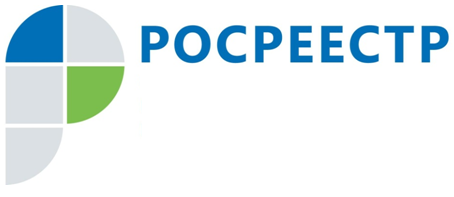 #РосреестрПередача сведений из ЕГРН в налоговый органВ соответствии с положениями статьи 85 Налогового кодекса Российской Федерации, Росреестром систематически осуществляется выгрузка сведений в Федеральную налоговую службу России об объектах недвижимости, в отношении которых Росреестром совершались учетно-регистрационные действия, в том числе вносились изменения в сведения Единого государственного реестра недвижимости (ЕГРН), регистрировались права или переход прав на них.На основе данной информации налоговый орган формирует и направляет уведомления собственникам недвижимости о необходимости заплатить налоги.В целях подготовки к массовому направлению в 2023 году налоговых уведомлений и сообщений об исчисленных налоговыми органами суммах налога на имущество организаций и земельного налога, Управлением Росреестра по Чеченской Республике переданы в Управление ФНС России по Чеченской Республике сведения более чем о 200 тыс. объектах недвижимости.Из общего объема сведений порядка 200851, 66987 сведений относятся к земельным участкам, 133864 – к объектам капитального строительства.«Значительное количество переданных в налоговый орган сведений из ЕГРН связано именно с изменением качественных и количественных характеристик объектов недвижимости, влекущих пересчет кадастровой стоимости объектов недвижимости, в том числе в результате проводимой Росреестром работы по верификации сведений ЕГРН» – отметил заместитель руководитель Управления Росреестра по Чеченской Республике Асланбек Мусаев.Заместитель руководителя Управления Росреестра по Чеченской РеспубликеА.Л. ШаиповФЕДЕРАЛЬНАЯ СЛУЖБА ГОСУДАРСТВЕННОЙ РЕГИСТРАЦИИ, КАДАСТРА И КАРТОГРАФИИ(РОСРЕЕСТР)Управление Федеральной службы государственной регистрации, кадастра и картографии по Чеченской Республике (Управление Росреестра по Чеченской Республике)ЗАМЕСТИТЕЛЬ РУКОВОДИТЕЛЯул. Моздокская, 35, г. Грозный, 364020                                     тел.: (8712) 22-31-29, факс: (8712) 22-22-89e-mail.: 20_upr@rosreestr.ru, http://www.rosreestr.gov.ru                              А.Л. Шаипов